(Mặt trận) -Ngày 28/9/2021, Ban Dân vận Trung ương ban hành công văn số 376-CV/BDVTW về việc hướng dân kỷ niệm 91 năm Ngày truyền thống công tác Dân vận của Đảng. Xin trân trọng giới thiệu toàn văn đề cương tuyên truyền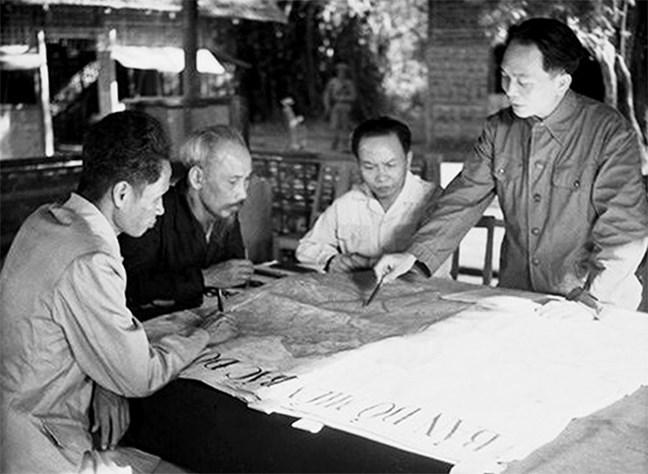 Chủ tịch Hồ Chí Minh, Đại tướng Võ Nguyên Giáp và các đồng chí lãnh đạo Đảng, Nhà nước lên kế hoạch mở chiến dịch Điện Biên Phủ năm 1954. Ảnh : TLI- Ý NGHĨA LỊCH SỬ CỦA NGÀY 15/10 - NGÀY TRUYỀN THỐNG CÔNG TÁC DÂN VẬN CỦA ĐẢNGTừ ngày 06/01 đến ngày 07/02/1930, Hội nghị thành lập Đảng Cộng sản Việt Nam được tổ chức tại Hồng Kông (Trung Quốc) do đồng chí Nguyễn Ái Quốc chủ trì với tư cách là phái viên của Quốc tế Cộng sản. Các văn kiện được thông qua tại Hội nghị (Chánh cương vắn tắt của Đảng, Sách lược vắn tắt của Đảng, Chương trình tóm tắt của Đảng, Điều lệ vắn tắt của Đảng Cộng sản Việt Nam) đã xác định đường lối cơ bản của cách mạng Việt Nam, chỉ rõ nội dung, nhiệm vụ cách mạng và định hướng cho công tác vận động quần chúng nhằm vào mục tiêu chung của dân tộc.Sau khi thành lập Đảng, từ ngày 14 đến ngày 31/10/1930, tại Hồng Kông, Hội nghị Trung ương lần thứ nhất đã thông qua Luận cương chính trị, Điều lệ Đảng và các án nghị quyết về công nhân vận động, nông dân vận động, cộng sản thanh niên vận động, phụ nữ vận động, quân đội vận động, vấn đề cứu tế và đồng minh phản đế. Nghị quyết Trung ương lần thứ nhất chỉ rõ: "Trong các Đảng bộ thượng cấp (từ thành và tỉnh ủy trở lên) phải tổ chức ra các Ban chuyên môn về các giới vận động". Từ tháng 10/1930, hệ thống Ban chuyên môn về các giới vận động của Đảng bao gồm: Công vận, Nông vận, Thanh vận, Phụ vận, Quân đội vận, Mặt trận phản đế được ra đời làm nhiệm vụ tổ chức, tập hợp lực lượng, giáo dục, vận động quần chúng nhân dân tham gia các phong trào cách mạng dưới sự lãnh đạo của Đảng Cộng sản Việt Nam.Cách mạng Tháng Tám 1945 thành công, nước nhà giành được độc lập, sự nghiệp cách mạng có những chuyển biến mới, đòi hỏi công tác vận động quần chúng của Đảng cần được tăng cường nhằm động viên tối đa sức người, sức của cho kháng chiến, kiến quốc. Chủ tịch Hồ Chí Minh đã viết bài báo "Dân vận" đăng trên Báo Sự thật, số 120, ra ngày 15/10/1949 với bút danh X.Y.Z. Bài báo có ý nghĩa vô cùng quan trọng, thể hiện xuyên suốt tư tưởng "Cách mạng là sự nghiệp của quần chúng", là cẩm nang của công tác dân vận, chỉ dẫn đầy đủ, sâu sắc về mục đích, đối tượng, nhiệm vụ, phương pháp công tác dân vận đối với cán bộ, đảng viên, tổ chức chính quyền và các tổ chức đoàn thể trước yêu cầu của sự nghiệp cách mạng.Tháng 10/1999, nhân kỷ niệm 50 năm ngày Chủ tịch Hồ Chí Minh viết tác phẩm "Dân vận", theo đề nghị của Ban Dân vận Trung ương, Bộ Chính trị (khóa VIII) đã đồng ý lấy ngày 15/10/1930 làm Ngày truyền thống công tác Dân vận của Đảng và quyết định chọn ngày 15/10 hằng năm là Ngày "Dân vận" của cả nước để đẩy mạnh việc học tập và thực hiện những lời dạy của Bác Hồ về công tác dân vận. Trải qua 91 năm đồng hành cùng lịch sử cách mạng dân tộc, công tác dân vận luôn là một bộ phận quan trọng trong công tác xây dựng Đảng, có ý nghĩa chiến lược đối với sự nghiệp cách mạng của Đảng, góp phần củng cố và tăng cường mối quan hệ mật thiết giữa Đảng, Nhà nước với nhân dân.II- CHẶNG ĐƯỜNG 91 NĂM CÔNG TÁC DÂN VẬN CỦA ĐẢNG1. Công tác dân vận trong thời kỳ đấu tranh giành chính quyền (1930 - 1945)Ngay sau Hội nghị thành lập Đảng, đồng chí Nguyễn Ái Quốc thay mặt Quốc tế Cộng sản và Đảng Cộng sản Việt Nam ra Lời kêu gọi công nhân, nông dân, binh lính, thanh niên, học sinh và toàn thể đồng bào bị áp bức, bóc lột. Đảng nhanh chóng tổ chức ra các đoàn thể cách mạng, hình thành bộ máy và cán bộ làm công tác dân vận. Ngày 18/11/1930, Ban Thường vụ Trung ương Đảng Cộng sản Đông Dương đã ra Chỉ thị thành lập Hội Phản đế đồng minh, hình thức đầu tiên của Mặt trận Dân tộc thống nhất dưới sự lãnh đạo của Đảng. Để thực hiện mục tiêu cách mạng dân tộc dân chủ nhân dân, Đảng đã tổ chức cho đảng viên đi vào các giai tầng xã hội, tuyên truyền, vận động, tổ chức và tập hợp, huấn luyện quần chúng đấu tranh chống áp bức, bất công, bóc lột, đòi hỏi dân sinh, dân chủ ở nhiều nơi. Những cán bộ, đảng viên lớp đầu tiên đã không quản gian lao, thực hiện chủ trương "vô sản hóa", "ba cùng" với nhân dân, tuyên truyền, giác ngộ và thành lập các tổ chức quần chúng đoàn kết xung quanh Đảng, tạo sức mạnh và động lực cho cách mạng theo đường lối "Đem sức ta mà giải phóng cho ta".Sau cao trào cách mạng 1930-1931, phong trào đấu tranh đòi dân sinh, dân chủ 1936-1939, phong trào Phản đế 1939-1941 và phong trào Mặt trận Việt Minh 1941-1945, với chủ trương mở rộng chính sách đại đoàn kết toàn dân và công tác mặt trận, Đảng đã tập hợp đông đảo các tầng lớp nhân dân, bao gồm nhân sĩ, trí thức, tư sản dân tộc và cả ngoại kiều… các hình thức đấu tranh công khai, hợp pháp, nửa hợp pháp đã tạo nên bước phát triển mới trong xây dựng lực lượng chính trị quần chúng. Trước những biến động lớn của tình hình thế giới và trong nước, Đảng đã phát động cao trào chống Nhật - Pháp. Tại Hội nghị lần thứ tám Trung ương Đảng Cộng sản Đông Dương, theo đề nghị của lãnh tụ Nguyễn Ái Quốc, Mặt trận dân tộc thống nhất chống phát-xít Pháp - Nhật với tên gọi Việt Nam Độc lập đồng minh gọi tắt là Việt Minh đã ra đời ngày 19/5/1941. Với khí thế của cả dân tộc, thực hiện phương châm kết hợp chặt chẽ giữa đấu tranh chính trị với đấu tranh vũ trang, phát triển từ khởi nghĩa từng phần tiến tới tổng khởi nghĩa. Dưới sự lãnh đạo của Đảng, sự tham gia của các tầng lớp nhân dân, Cách mạng Tháng Tám đã thành công, Chủ tịch Hồ Chí Minh đọc Tuyên ngôn Độc lập khai sinh nước Việt Nam Dân chủ Cộng hòa vào ngày 02/9/1945. Thắng lợi của Cách mạng Tháng Tám đã chứng minh tính đúng đắn Cương lĩnh chính trị đầu tiên, đồng thời, là thắng lợi công tác dân vận của Đảng, chỉ với khoảng 3.000 đảng viên, nhưng Đảng đã tin vào dân, gắn bó với dân, hiểu dân, dựa vào sức mạnh của dân; tuyên truyền giác ngộ cho nhân dân hiểu rõ con đường giành độc lập, tự do, giành quyền sống; tổ chức tập hợp nhân dân vào mặt trận, các đoàn thể chính trị - xã hội và các hình thức tổ chức khác một cách linh hoạt; hướng dẫn quần chúng đấu tranh từ thấp đến cao, khởi nghĩa đánh đổ thực dân, phong kiến, giành chính quyền về tay nhân dân, làm nên thắng lợi của cách mạng dân tộc dân chủ, mang tính chất nhân dân sâu sắc; mở ra một kỷ nguyên mới trong lịch sử dân tộc - kỷ nguyên độc lập, tự do và làm tiền đề cho cách mạng xã hội chủ nghĩa ở miền Bắc.2. Công tác dân vận trong hai cuộc kháng chiến giải phóng dân tộc và bảo vệ Tổ quốc (1945 - 1975)Trong kháng chiến chống Pháp (1945 - 1954), sau khi thành lập Nước, đối mặt với vô vàn khó khăn, thử thách của "thù trong, giặc ngoài", Đảng đã xác định những vấn đề cơ bản về đường lối kháng chiến toàn dân, toàn diện, lâu dài, dựa vào sức mình là chính, từ đó đề ra chủ trương phải huy động được sức mạnh của toàn dân tộc, lãnh đạo toàn dân vừa kháng chiến ở miền Nam, vừa xây dựng thực lực mọi mặt cho Nhà nước Dân chủ Cộng hòa.Phát động cuộc chiến tranh nhân dân, Trung ương Đảng chủ trương giáo dục, động viên và hướng dẫn toàn thể đồng bào đồng lòng, quyết tâm đánh thắng giặc, mỗi người dân đều trở thành một chiến sĩ. Vận động nhân dân tham gia kháng chiến trên mọi mặt trận, vừa huy động, vừa bồi dưỡng sức dân, Đảng thực hiện chính sách khuyến khích các thành phần kinh tế sản xuất, kinh doanh, tiến hành giảm tô, giảm tức, giải quyết một phần quan trọng yêu cầu ruộng đất cho nông dân, nâng cao dân trí. Các hình thức và biện pháp đại đoàn kết toàn dân tộc được mở rộng hơn với sự thành lập Hội Liên hiệp quốc dân Việt Nam (Hội Liên - Việt) vào 29/5/1946, thu hút thêm các đảng phái yêu nước và đồng bào yêu nước không đảng phái, không phân biệt giai cấp, tôn giáo, sắc tộc, xu hướng chính trị. Đảng thực hiện chủ trương tăng cường đoàn kết dân tộc. Khối đại đoàn kết toàn dân tộc càng thêm bền chặt khi thống nhất tổ chức Việt Minh, Liên Việt thành Mặt trận Liên- Việt (03/3/1951). Phong trào thi đua ái quốc là hình thức tập hợp toàn dân do Chủ tịch Hồ Chí Minh phát động, nhanh chóng được mọi tầng lớp nhân dân hưởng ứng sâu rộng, tạo thành sức mạnh cho cuộc kháng chiến kiến quốc.Dưới sự chỉ đạo của Trung ương, đảng bộ và các cấp chính quyền, đoàn thể bằng nhiều cách thức, phương pháp vận động khác nhau đã đẩy mạnh tuyên truyền, động viên, cổ vũ nhân dân thi đua sản xuất, nỗ lực chiến đấu, ngày đêm đem sức người, sức của ủng hộ chiến sĩ nơi tiền tuyến; khơi dậy trong mỗi cán bộ, đảng viên và nhân dân tinh thần dũng cảm, ý chí cách mạng, nhiệt huyết phấn đấu, hy sinh vì Tổ quốc. Sức mạnh của công tác dân vận đã vận động toàn quân, toàn dân quyết tâm chiến đấu, lao động, sản xuất, đồng thời, tăng cường công tác địch vận, làm tan rã hàng ngũ ngụy quân, ngụy quyền, chống địch lập tề; động viên thanh niên viết đơn xung phong ra chiến trường, hàng chục ngàn dân công đi tiền tuyến vận tải lương thực, thực phẩm, vũ khí phục vụ các chiến dịch, cao điểm là thắng lợi chiến dịch Điện Biên Phủ tạo nên sức mạnh, tiền đề vững chắc để kế thừa, phát huy trong các giai đoạn cách mạng tiếp theo.Trong kháng chiến chống Mỹ, cứu nước (1954 - 1975):Sau khi Hiệp định Giơnevơ được ký kết, miền Bắc hoàn thành cách mạng dân tộc dân chủ nhân dân, bước vào con đường quá độ lên chủ nghĩa xã hội với nhiều nhiệm vụ nặng nề, đó là củng cố chính quyền, khôi phục đất nước, ổn định kinh tế, xã hội, đời sống nhân dân, an ninh trật tự, đoàn kết dân tộc… sau chiến tranh. Miền Nam tiếp tục tiến hành cuộc cách mạng dân tộc dân chủ trong điều kiện khó khăn, phải xây dựng thế và lực cho cách mạng; chống các chiến lược chiến tranh của đế quốc Mỹ và chính quyền Việt Nam Cộng hòa; tiến tới giải phóng miền Nam, thống nhất đất nước.Trong điều kiện đất nước tạm thời bị chia cắt hai miền, Đảng ta luôn quan tâm củng cố, phát huy sức mạnh đại đoàn kết toàn dân tộc, xây dựng Mặt trận và các đoàn thể nhân dân vững mạnh, thực sự là cầu nối giữa Đảng, Nhà nước với nhân dân. Ngày 10/9/1955, Mặt trận Tổ quốc Việt Nam ra đời, tăng cường đoàn kết mọi lực lượng dân tộc và dân chủ, động viên đồng bào, chiến sĩ nêu cao chủ nghĩa anh hùng cách mạng đánh thắng chiến tranh phá hoại của đế quốc Mỹ và hết lòng đáp ứng các yêu cầu của cuộc đấu tranh yêu nước của đồng bào miền Nam. Tại miền Nam, ngày 20/12/1960, Đại hội đại biểu quốc dân miền Nam họp tại vùng căn cứ Tây Ninh quyết định thành lập Mặt trận Dân tộc Giải phóng miền Nam Việt Nam. Nhờ chú trọng đổi mới nội dung và phương thức, công tác dân vận được triển khai sâu rộng trong các cấp, các ngành, các lĩnh vực, các tầng lớp nhân dân trong nước và nhân dân yêu chuộng hòa bình trên thế giới; phát huy sức mạnh tổng hợp của toàn dân tộc kết hợp với sức mạnh thời đại để đạt được những thành tựu đáng khích lệ trong công cuộc xây dựng chủ nghĩa xã hội ở miền Bắc; góp phần động viên đến mức cao nhất sức người, sức của hậu phương miền Bắc đối với tiền tuyến lớn miền Nam và làm hậu thuẫn vững chắc cho quân và dân miền Nam đấu tranh chống đế quốc Mỹ và tay sai, tiến tới giải phóng miền Nam, thống nhất đất nước, hoàn thành cách mạng dân tộc dân chủ nhân dân trong cả nước. Với đại thắng Mùa Xuân năm 1975, nước ta đã bước sang một thời kỳ mới - thời kỳ hòa bình, độc lập, thống nhất, cả nước quá độ lên chủ nghĩa xã hội.3. Công tác dân vận trong sự nghiệp đổi mới, xây dựng và bảo vệ Tổ quốc Việt Nam xã hội chủ nghĩa (từ 1975 đến 2020)Giai đoạn 1975 - 1985: Sau 30 năm chiến tranh, cả nước bước vào thời kỳ mới cùng thực hiện một chiến lược xây dựng và bảo vệ Tổ quốc xã hội chủ nghĩa với nhiều khó khăn, thách thức. Đảng đã vận động nhân dân khắc phục hậu quả chiến tranh, vượt qua khủng hoảng kinh tế - xã hội trầm trọng và kéo dài, xây dựng và bảo vệ Tổ quốc, làm tròn nghĩa vụ quốc tế đối với Lào, Campuchia, bảo vệ vững chắc thành quả cách mạng, củng cố khối đại đoàn kết toàn dân tộc. Nhằm đáp ứng yêu cầu của giai đoạn mới, Đại hội Mặt trận dân tộc thống nhất họp từ 31/01 - 04/02/1977 tại thành phố Hồ Chí Minh đã thống nhất các tổ chức Mặt trận ở hai miền Nam Bắc thành tổ chức Mặt trận thống nhất duy nhất, lấy tên là Mặt trận Tổ quốc Việt Nam.Đại hội Đảng toàn quốc lần thứ VI (1986), Đảng đã nhìn thẳng vào sự thật, cùng toàn dân khởi xướng sự nghiệp đổi mới với bốn nội dung "đổi mới chủ trương, đổi mới tổ chức, đổi mới cán bộ, đổi mới phong cách lãnh đạo và công tác". Trên cơ sở đó, giữ vững vai trò lãnh đạo của Đảng, đưa đất nước vượt qua khó khăn, phá thế bao vây cấm vận, tiếp tục phát triển.Bước vào thời kỳ đổi mới, nhằm phát huy sức mạnh đại đoàn kết toàn dân tộc tiến hành sự nghiệp đổi mới toàn diện và đẩy mạnh công nghiệp hóa, hiện đại hóa đất nước, Đảng tiếp tục đổi mới công tác dân vận. Hội nghị lần thứ tám Ban Chấp hành Trung ương khóa VI đã ban hành Nghị quyết số 08B-NQ/HNTW, ngày 27/3/1990 về "Đổi mới công tác quần chúng của Đảng, tăng cường mối quan hệ giữa Đảng và nhân dân" với 4 quan điểm chỉ đạo: Cách mạng là sự nghiệp của dân, do dân và vì dân; động lực thúc đẩy phong trào quần chúng là đáp ứng lợi ích thiết thực của nhân dân và kết hợp hài hòa các lợi ích, thống nhất quyền lợi với nghĩa vụ công dân; các hình thức tập hợp nhân dân phải đa dạng; công tác quần chúng là trách nhiệm của Đảng, Nhà nước và các đoàn thể.Nghị quyết 08B là bước chuyển kịp thời nhằm tăng cường mối quan hệ giữa Đảng với nhân dân trong tình hình mới, khắc phục tình trạng một bộ phận cán bộ, đảng viên quan liêu, mệnh lệnh, xa dân, chuyên quyền, độc đoán, tham ô, hối lộ, sống xa hoa, lãng phí, làm giảm nhiệt tình cách mạng, hạn chế việc phát huy khả năng to lớn của nhân dân trong công cuộc xây dựng đất nước. Năm 1991, Cương lĩnh xây dựng đất nước trong thời kỳ quá độ lên chủ nghĩa xã hội khẳng định: "Toàn bộ hoạt động của Đảng phải xuất phát từ lợi ích và nguyện vọng chân chính của nhân dân. Sức mạnh của Đảng là ở sự gắn bó mật thiết với nhân dân".Thực hiện các Nghị quyết từ Đại hội VII đến Đại hội XII của Đảng, Ban Chấp hành Trung ương, Bộ Chính trị, Ban Bí thư đã ban hành hệ thống văn bản liên quan đến công tác dân vận: về vận động các giới, các giai tầng xã hội, phát huy sức mạnh đại đoàn kết toàn dân tộc, quy chế công tác dân vận của hệ thống chính trị, tăng cường công tác dân vận của các cơ quan nhà nước và chính quyền các cấp, phát huy quyền làm chủ của nhân dân, tăng cường mối quan hệ gắn bó giữa Đảng, Nhà nước với nhân dân, tiêu biểu là: Chỉ thị số 30-CT/TW, ngày 18/02/1998 của Bộ Chính trị (khóa VIII) về "Xây dựng và thực hiện Quy chế dân chủ ở cơ sở"; các Nghị quyết số 23-NQ/TW, 24-NQ/TW, 25-NQ/TW, ngày 12/3/2003 của Ban Chấp hành Trung ương (khóa IX) về phát huy sức mạnh đại đoàn kết toàn dân tộc, công tác dân tộc, công tác tôn giáo; Quyết định số 290-QĐ/TW, ngày 25/02/2010 của Bộ Chính trị (khóa X) về "Quy chế công tác dân vận của hệ thống chính trị". Đặc biệt, trên cơ sở đánh giá tình hình, làm rõ các thách thức đối với công tác dân vận trong Đảng cầm quyền, xây dựng Nhà nước pháp quyền, phát triển kinh tế thị trường định hướng xã hội chủ nghĩa và hội nhập quốc tế, Hội nghị lần thứ bảy Ban Chấp hành Trung ương Đảng khóa XI đã ban hành Nghị quyết 25-NQ/TW, ngày 03/6/2013 về "Tăng cường và đổi mới sự lãnh đạo của Đảng đối với công tác dân vận trong tình hình mới". Nghị quyết khẳng định và làm sâu sắc thêm 5 quan điểm, 7 nhiệm vụ nhằm tăng cường và đổi mới sự lãnh đạo của Đảng đối với công tác dân vận trong tình hình mới.Dưới sự lãnh đạo của Đảng, cả hệ thống chính trị đã tích cực vào cuộc làm công tác dân vận, hướng mạnh về cơ sở, chăm lo cho cuộc sống, lắng nghe tâm tư, nguyện vọng chính đáng, hợp pháp của nhân dân; nâng cao ý thức, trách nhiệm tiên phong, gương mẫu của cán bộ, đảng viên, nhất là của người đứng đầu trước nhân dân. Nhà nước tăng cường thể chế hóa, cụ thể hóa các nội dung liên quan đến công tác dân vận, đến phát huy dân chủ xã hội chủ nghĩa, thực hiện cơ chế "Đảng lãnh đạo, Nhà nước quản lý, nhân dân làm chủ" và phương châm "Dân biết, dân bàn, dân làm, dân kiểm tra" thành các văn bản pháp luật và chỉ đạo tổ chức thực hiện. Qua đó, vừa phát huy tốt chế độ dân chủ đại diện, nâng cao chất lượng và hiệu lực hoạt động của Quốc hội, Chính phủ, Hội đồng nhân dân và Ủy ban nhân dân các cấp, vừa thực hiện tốt chế độ dân chủ trực tiếp ở cấp cơ sở để nhân dân bàn bạc và quyết định trực tiếp những công việc quan trọng, thiết thực, gắn liền với phát triển kinh tế - xã hội, tham gia xây dựng Đảng và hệ thống chính trị trong sạch, vững mạnh.Các cấp ủy đảng, chính quyền, Mặt trận Tổ quốc và các tổ chức chính trị - xã hội tích cực, đổi mới nội dung, phương thức vận động, phát huy sức mạnh đại đoàn kết toàn dân tộc, xây dựng và củng cố mối quan hệ gắn bó mật thiết giữa Đảng, Nhà nước và nhân dân; động viên nhân dân tham gia các phong trào thi đua yêu nước, phát triển kinh tế - xã hội, bảo đảm quốc phòng - an ninh. Công tác dân vận đã góp phần rất quan trọng vào những thành tựu to lớn của đất nước qua 35 năm đổi mới.4. Đại hội XIII của Đảng (năm 2021) với tầm nhìn phát triển đất nước đến năm 2045 đã bổ sung nhiều nội dung mới về lãnh đạo đối với công tác dân vận. Văn kiện Đại hội xác định rõ yêu cầu, nhiệm vụ: Thắt chặt hơn nữa mối quan hệ mật thiết giữa Đảng với nhân dân, dựa vào nhân dân để xây dựng Đảng. Trong đó nhấn mạnh các nội dung: "Tạo sự chuyển biến mạnh mẽ trong nhận thức, hành động của các cấp ủy đảng, hệ thống chính trị về công tác dân vận; có cơ chế phát huy vai trò của nhân dân tham gia xây dựng Đảng, hệ thống chính trị trong sạch, vững mạnh trong tình hình mới. Đổi mới nội dung, phương thức tuyên truyền, vận động…, tăng cường đồng thuận xã hội, củng cố niềm tin của nhân dân đối với Đảng, Nhà nước và chế độ xã hội chủ nghĩa"; "Tiếp tục hoàn thiện và thực thi quy định về đạo đức công vụ trong công tác dân vận, phát huy vai trò gương mẫu của cán bộ, đảng viên, công chức, viên chức, nhất là cán bộ cấp chiến lược, người đứng đầu. Phê phán, xử lý nghiêm minh những cán bộ, công chức thờ ơ, vô cảm, thiếu trách nhiệm, quan liêu, hách dịch, cửa quyền, nhũng nhiễu dân..." ; "Tổ chức có hiệu quả, thực chất việc nhân dân tham gia giám sát, đánh giá hiệu quả hoạt động của các tổ chức trong hệ thống chính trị; phẩm chất, năng lực của đội ngũ cán bộ, đảng viên. Lấy kết quả công việc, sự hài lòng và tín nhiệm của nhân dân làm tiêu chí quan trọng để đánh giá chất lượng tổ chức bộ máy và chất lượng cán bộ, đảng viên". Tăng cường đổi mới, nâng cao hiệu quả công tác dân vận của các cơ quan nhà nước, chính quyền các cấp và lực lượng vũ trang. Chú trọng công tác dân vận đối với đồng bào dân tộc thiểu số, đồng bào theo tôn giáo, đồng bào Việt Nam ở nước ngoài. Tiếp tục đổi mới nội dung, phương thức hoạt động, nâng cao chất lượng công tác giám sát, phản biện xã hội, đóng góp ý kiến của Mặt trận Tổ quốc Việt Nam và các tổ chức chính trị - xã hội. Chăm lo, đào tạo, bồi dưỡng đội ngũ cán bộ chuyên trách về công tác dân vận.Nghị quyết Đại hội XIII của Đảng cũng yêu cầu tiếp tục phát huy cao độ dân chủ xã hội chủ nghĩa, bảo đảm quyền làm chủ của nhân dân: "Tiếp tục cụ thể hóa, hoàn thiện thể chế thực hành dân chủ theo tinh thần Cương lĩnh xây dựng đất nước trong thời kỳ quá độ lên chủ nghĩa xã hội (bổ sung, phát triển năm 2011) và Hiến pháp năm 2013, bảo đảm tất cả quyền lực nhà nước thuộc về nhân dân. Thực hiện tốt, có hiệu quả phương châm "Dân biết, dân bàn, dân làm, dân kiểm tra, dân giám sát, dân thụ hưởng". Đồng thời xác định cơ chế "Đảng lãnh đạo, Nhà nước quản lý, Mặt trận Tổ quốc và các tổ chức chính trị - xã hội làm nòng cốt" để nhân dân làm chủ; đề cao vai trò chủ thể, vị trí trung tâm của nhân dân trong chiến lược phát triển đất nước, trong toàn bộ quá trình xây dựng và bảo vệ Tổ quốc. Thực hiện đúng đắn, hiệu quả dân chủ trực tiếp, dân chủ đại diện, đặc biệt là các quy định, quy chế về phát huy dân chủ ở cơ sở; thực hiện tốt công tác tiếp dân, đối thoại, giải quyết những kiến nghị chính đáng, hợp pháp của nhân dân; xử lý kịp thời, dứt điểm các vấn đề bức xúc liên quan đến đời sống nhân dân, các vụ khiếu kiện đông người; đồng thời, chống các biểu hiện dân chủ cực đoan, dân chủ hình thức, không để xảy ra vụ việc phức tạp, ảnh hưởng đến an ninh chính trị, trật tự xã hội.Để tăng cường, nâng cao hiệu quả công tác dân vận trong giai đoạn mới theo tinh thần Nghị quyết Đại hội XIII của Đảng, ngày 30/7/2021, Bộ Chính trị đã ban hành Quyết định số 23-QĐ/TW về "Quy chế công tác dân vận của hệ thống chính trị" (thay thế Quyết định số 290-QĐ/TW của Bộ Chính trị khóa X). Quyết định số 23-QĐ/TW có nhiều điểm mới, quy định rất cụ thể về trách nhiệm của các tổ chức, cá nhân, cơ chế, phương thức thực hiện công tác dân vận trong hệ thống chính trị dưới sự lãnh đạo trực tiếp của Đảng; đề cao vai trò, trách nhiệm nêu gương của cán bộ lãnh đạo, quản lý, nhất là người đứng đầu đối với công tác dân vận: "Cán bộ, đảng viên, công chức, viên chức, nhất là cán bộ lãnh đạo, quản lý, người đứng đầu có trách nhiệm thực hiện tốt công tác dân vận theo quy định của Đảng và Nhà nước; gương mẫu thực thi công vụ, nêu cao tinh thần phục vụ nhân dân; giữ mối liên hệ mật thiết với nhân dân".5. Bài học kinh nghiệmNhững bài học kinh nghiệm trong công tác dân vận của Đảng được Cương lĩnh xây dựng đất nước trong thời kỳ quá độ lên chủ nghĩa xã hội (bổ sung, phát triển năm 2011) tổng kết, đó là: "Sự nghiệp cách mạng là của nhân dân, do nhân dân và vì nhân dân. Chính nhân dân là người làm nên những thắng lợi lịch sử. Toàn bộ hoạt động của Đảng phải xuất phát từ lợi ích và nguyện vọng chính đáng của nhân dân. Sức mạnh của Đảng là ở sự gắn bó mật thiết với nhân dân. Quan liêu, tham nhũng, xa rời nhân dân sẽ dẫn đến những tổn thất khôn lường đối với vận mệnh của đất nước, của chế độ xã hội chủ nghĩa và của Đảng" ; "Không ngừng củng cố, tăng cường đoàn kết: đoàn kết toàn Đảng, đoàn kết toàn dân, đoàn kết dân tộc, đoàn kết quốc tế. Đó là truyền thống quý báu và là nguồn sức mạnh to lớn của cách mạng nước ta. Chủ tịch Hồ Chí Minh đã tổng kết: "Đoàn kết, đoàn kết, đại đoàn kết - Thành công, thành công, đại thành công".Báo cáo chính trị tại Đại hội XIII của Đảng rút ra 5 bài học kinh nghiệm quan trọng, trong đó có bài học: "Trong mọi công việc của Đảng và Nhà nước, phải luôn quán triệt sâu sắc, thực hiện quan điểm "dân là gốc"; thật sự tin tưởng, tôn trọng và phát huy quyền làm chủ của nhân dân, kiên trì thực hiện phương châm "Dân biết, dân bàn, dân làm, dân kiểm tra, dân giám sát, dân thụ hưởng". Nhân dân là trung tâm, là chủ thể của công cuộc đổi mới, xây dựng và bảo vệ Tổ quốc; mọi chủ trương, chính sách phải thực sự xuất phát từ yêu cầu, nguyện vọng, quyền và lợi ích hợp pháp, chính đáng của nhân dân; thắt chặt mối quan hệ mật thiết với nhân dân, dựa vào nhân dân để xây dựng Đảng; lấy hạnh phúc, ấm no của nhân dân làm mục tiêu phấn đấu; củng cố và tăng cường niềm tin của nhân dân đối với Đảng, Nhà nước, chế độ xã hội chủ nghĩa".III- PHÁT HUY TRUYỀN THỐNG 91 NĂM CÔNG TÁC DÂN VẬN CỦA ĐẢNG TRONG GIAI ĐOẠN MỚIĐất nước đang đứng trước nhiều cơ hội và thách thức trong bối cảnh cuộc Cách mạng công nghiệp lần thứ 4; trình độ dân trí ngày càng cao; vai trò làm chủ của nhân dân ngày càng được mở rộng; các phương tiện thông tin trực tiếp tác động ngày càng đa dạng, đa chiều. Năm 2021 đã diễn ra nhiều sự kiện chính trị quan trọng của đất nước: Đại hội Đại biểu toàn quốc lần thứ XIII của Đảng, bầu cử đại biểu Quốc hội khóa XV và đại biểu HĐND các cấp nhiệm kỳ 2021-2026. Đây cũng là năm đất nước đối mặt với nhiều khó khăn, thách thức trong điều kiện hệ thống chính trị vừa củng cố, kiện toàn, vừa thực hiện đồng thời các nhiệm vụ: phòng, chống đại dịch COVID-19 diễn biến phức tạp, chăm lo đời sống nhân dân, phát triển kinh tế - xã hội, bảo đảm quốc phòng, an ninh.Để tiếp tục đẩy mạnh, nâng cao hiệu quả công tác dân vận của Đảng, góp phần đưa Nghị quyết Đại hội XIII của Đảng và nghị quyết đại hội đảng bộ các cấp nhanh chóng đi vào cuộc sống, các cấp ủy, tổ chức đảng và cả hệ thống chính trị tập trung thực hiện tốt một số nhiệm vụ trọng tâm sau:1. Tăng cường quán triệt, tuyên truyền nâng cao nhận thức, trách nhiệm của các cấp ủy, tổ chức đảng và các tổ chức trong hệ thống chính trị, nhất là người đứng đầu, cán bộ, đảng viên và các tầng lớp nhân dân về tư tưởng Hồ Chí Minh, quan điểm, đường lối của Đảng về vai trò của nhân dân, dân vận và công tác dân vận. Tập trung quán triệt tác phẩm "Dân vận" của Chủ tịch Hồ Chí Minh, Nghị quyết số 25-NQ/TW ngày 03/6/2013 của Ban Chấp hành Trung ương Đảng (khóa XI) về "Tăng cường và đổi mới sự lãnh đạo của Đảng đối với công tác dân vận trong tình hình mới", Quyết định số 23-QĐ/TW, ngày 30/7/2021 của Bộ Chính trị về ban hành "Quy chế công tác dân vận của hệ thống chính trị" gắn với triển khai hiệu quả Chương trình hành động thực hiện Nghị quyết Đại hội XIII của Đảng về công tác dân vận.2. Tiếp tục đổi mới phương thức lãnh đạo của Đảng đối với công tác dân vận trong tình hình mới. Cán bộ, đảng viên, công chức, viên chức, đoàn viên, hội viên trong hệ thống chính trị thường xuyên sâu sát cơ sở, đánh giá và dự báo chính xác, kịp thời những diễn biến xã hội, tâm tư, nguyện vọng của các tầng lớp nhân dân để đề xuất giải pháp, chính sách kịp thời, phù hợp. Cấp ủy, chính quyền các cấp nghiêm túc chấp hành các quy định về công tác tiếp dân, đối thoại trực tiếp với dân; cầu thị, lắng nghe và xử lý, giải quyết phản ánh, kiến nghị, khiếu nại, tố cáo của dân. Lấy lợi ích của nhân dân để định hướng mục tiêu lãnh đạo, lấy sự hài lòng của nhân dân làm thước đo kết quả công việc, đánh giá cán bộ. Quan tâm lãnh đạo, chỉ đạo giải quyết, tháo gỡ những vấn đề cụ thể liên quan đến đời sống, sản xuất của nhân dân, nhất là trong bối cảnh dịch bệnh COVID-19 diễn biến phức tạp hiện nay.Đội ngũ cán bộ, đảng viên tích cực học tập và làm theo tư tưởng, đạo đức, phong cách Hồ Chí Minh; học tập phong cách dân vận của Người: "Óc nghĩ, mắt trông, tai nghe, chân đi, miệng nói, tay làm", "trọng dân, gần dân, hiểu dân, học dân và có trách nhiệm với dân". Thực hiện tốt trách nhiệm nêu gương trong thực hiện nhiệm vụ chính trị, tuân thủ pháp luật và đạo đức, lối sống; tăng cường mối quan hệ gắn bó mật thiết giữa Đảng, Nhà nước và nhân dân. Kiện toàn, nâng cao chất lượng cơ quan tham mưu cho Đảng về công tác dân vận.Quan tâm làm tốt công tác sơ kết, tổng kết các văn bản của Đảng liên quan đến công tác dân vận, dân tộc, tôn giáo. Tích cực đôn đốc, kiểm tra, giám sát việc thực hiện các nghị quyết, chỉ thị, kết luận của Đảng về công tác dân vận. Xây dựng, bổ sung các cơ chế phối hợp và nâng cao hiệu quả thực hiện công tác phối hợp về công tác dân vận giữa các cơ quan, tổ chức, các lực lượng liên quan.3. Tăng cường công tác dân vận của các cơ quan nhà nước và chính quyền các cấp. Đẩy mạnh cải cách hành chính, nâng cao đạo đức công vụ. Phát huy vai trò, sự tham gia của nhân dân trong xây dựng, ban hành, tổ chức thực hiện các chủ trương của Đảng, chính sách, pháp luật của Nhà nước trên cơ sở bảo đảm hài hòa lợi ích giữa Nhà nước, doanh nghiệp và nhân dân, giữa các vùng, miền, quan tâm đến các đối tượng yếu thế trong xã hội. Nâng cao chất lượng, hiệu quả trong hoạt động tiếp xúc cử tri, hoạt động giám sát, tiếp dân, đối thoại, giải quyết khiếu nại, tố cáo, kiến nghị của nhân dân. Tiếp tục hoàn thiện và thực thi quy định về đạo đức công vụ kết hợp tăng cường công tác thanh tra, kiểm tra. Đẩy mạnh cải cách tư pháp, đảm bảo quyền công dân trong hoạt động tư pháp.Tiếp tục nâng cao hiệu quả công tác dân vận của lực lượng vũ trang; xây dựng thế trận lòng dân gắn với thế trận quốc phòng toàn dân, thế trận an ninh nhân dân vững chắc, góp phần đấu tranh, bảo vệ và xây dựng Tổ quốc. Xây dựng hình ảnh cán bộ, chiến sỹ lực lượng vũ trang gần gũi, thân thiện, có trách nhiệm với nhân dân, sẵn sàng bảo vệ nhân dân; tích cực tham gia xây dựng hệ thống chính trị địa phương, cơ sở vững mạnh, phát triển kinh tế - xã hội, xây dựng nông thôn mới, giảm nghèo đa chiều bền vững, tham gia cứu hộ, cứu nạn, phòng chống khắc phục hậu quả thiên tai, dịch bệnh, nhất là dịch COVID-19; nhân rộng các mô hình tự quản, an ninh trật tự tại cơ sở; tăng cường công tác phối hợp giữa các lực lượng, tổ chức, đơn vị trong hệ thống chính trị.4. Nâng cao hiệu quả thực hiện dân chủ trực tiếp, dân chủ đại diện; trọng tâm nâng cao chất lượng thực hiện Quy chế dân chủ ở các loại hình cơ sở. Tiếp tục thể chế hóa, cụ thể hóa, thực hiện tốt vai trò “Đảng lãnh đạo, Nhà nước quản lý, Mặt trận và các tổ chức chính trị - xã hội làm nòng cốt” để nhân dân làm chủ; phương châm “Dân biết, dân bàn, dân làm, dân kiểm tra, dân giám sát, dân thụ hưởng” và các quan điểm của Đảng, pháp luật của Nhà nước về thực hiện Quy chế dân chủ ở cơ sở phù hợp tình hình thực tiễn của địa phương, đơn vị, doanh nghiệp.5. Phát huy vai trò nòng cốt chính trị, trách nhiệm của Mặt trận Tổ quốc Việt Nam, các tổ chức chính trị - xã hội trong xây dựng khối đại đoàn kết toàn dân tộc, tập hợp, vận động nhân dân đẩy mạnh các phong trào thi đua yêu nước, các cuộc vận động, thực hành dân chủ, tăng cường đồng thuận xã hội. Đổi mới nội dung, phương thức hoạt động; phát huy vai trò giám sát, phản biện xã hội, góp ý xây dựng Đảng, xây dựng chính quyền của Mặt trận Tổ quốc, các tổ chức chính trị - xã hội và nhân dân. Đảm bảo sự lãnh đạo thường xuyên của các cấp ủy, tổ chức đảng đối với các hội quần chúng được Đảng, Nhà nước giao nhiệm vụ; nâng cao hiệu quả hoạt động, phát huy vai trò đại diện, bảo vệ quyền, lợi ích hợp pháp, chính đáng của hội viên, làm cầu nối giữa Đảng, Nhà nước với nhân dân. Tiếp tục phát huy vai trò công tác dân vận, phát huy sức mạnh khối đại đoàn kết trong thực hiện 03 chương trình mục tiêu quốc gia: Xây dựng nông thôn mới; Giảm nghèo bền vững; Phát triển kinh tế - xã hội vùng đồng bào dân tộc thiểu số và miền núi giai đoạn 2021 - 2030.6. Tăng cường công tác dân vận trong phòng, chống dịch bệnh COVID-19. Tuyên truyền, vận động, phát huy vai trò, trách nhiệm của mỗi người dân trong tự ý thức bảo vệ bản thân, gia đình và cộng đồng. Phát huy vai trò của hệ thống dân vận các cấp bám sát cơ sở, địa bàn, nắm chắc tình hình nhân dân, đặc biệt là các đối tượng yếu thế, người nghèo, người có hoàn cảnh khó khăn, bị mất việc, giãn việc để kịp thời chia sẻ, phối hợp hỗ trợ, tham mưu cho cấp ủy, đề xuất với các cơ quan có thẩm quyền giúp đỡ người dân, góp phần bảo đảm sức khỏe, an sinh xã hội, giữ vững ổn định, trật tự, an toàn xã hội.Phát huy vai trò, sáng tạo của nhân dân trong phòng, chống dịch bệnh COVID-19, như Tổ COVID cộng đồng, các mô hình trợ giúp người khó khăn vùng dịch, tạo sự hưởng ứng tích cực và đồng thuận trong nhân dân, thực hiện tốt Lời kêu gọi của Tổng Bí thư Nguyễn Phú Trọng và các chủ trương của Đảng, chính sách, pháp luật của Nhà nước trong phòng, chống dịch bệnh COVID-19, góp phần sớm chiến thắng dịch bệnh.Đẩy mạnh phong trào thi đua “Dân vận khéo” của hệ thống chính trị gắn với các cuộc vận động, phong trào thi đua yêu nước trên các lĩnh vực; nhất là phong trào thi đua đặc biệt "Cả nước đoàn kết, chung sức, đồng lòng thi đua phòng, chống và chiến thắng đại dịch COVID-19" do Thủ tướng Chính phủ phát động, phát huy tốt các nguồn lực trong nhân dân, đồng bào Việt Nam ở nước ngoài cho phát triển đất nước và phòng, chống dịch bệnh COVID-19. Kiên quyết đấu tranh, xử lý nghiêm các hành vi lợi dụng phương tiện truyền thông, mạng xã hội để tung tin thất thiệt, lan truyền các thông tin xấu, độc, gây kích động quần chúng nhân dân.***Kỷ niệm 91 năm Ngày truyền thống công tác Dân vận của Đảng, 22 năm Ngày "Dân vận" của cả nước giữa lúc cả nước đang tích cực triển khai thực hiện nghị quyết đại hội đảng bộ các cấp và Nghị quyết Đại hội XIII của Đảng, thực hiện các mục tiêu phòng, chống dịch bệnh COVID-19, phát triển kinh tế - xã hội, đảm bảo quốc phòng, an ninh. Ghi nhớ và thực hiện lời dạy của Bác Hồ: "Lực lượng của dân rất to. Việc dân vận rất quan trọng. Dân vận kém thì việc gì cũng kém. Dân vận khéo thì việc gì cũng thành công", hơn lúc nào hết, các cấp, các ngành, mỗi cán bộ, đảng viên và các tầng lớp nhân dân phát huy cao độ tinh thần yêu nước, khát vọng vươn lên, tạo khí thế mới, quyết tâm mới, sẵn sàng vượt qua mọi khó khăn, thách thức, ra sức thi đua, phấn đấu thực hiện thắng lợi các mục tiêu, nhiệm vụ đề ra, vì sự phát triển phồn vinh của đất nước, vì cuộc sống an toàn, ấm no, hạnh phúc của nhân dân./.Ban Dân vận Trung ương